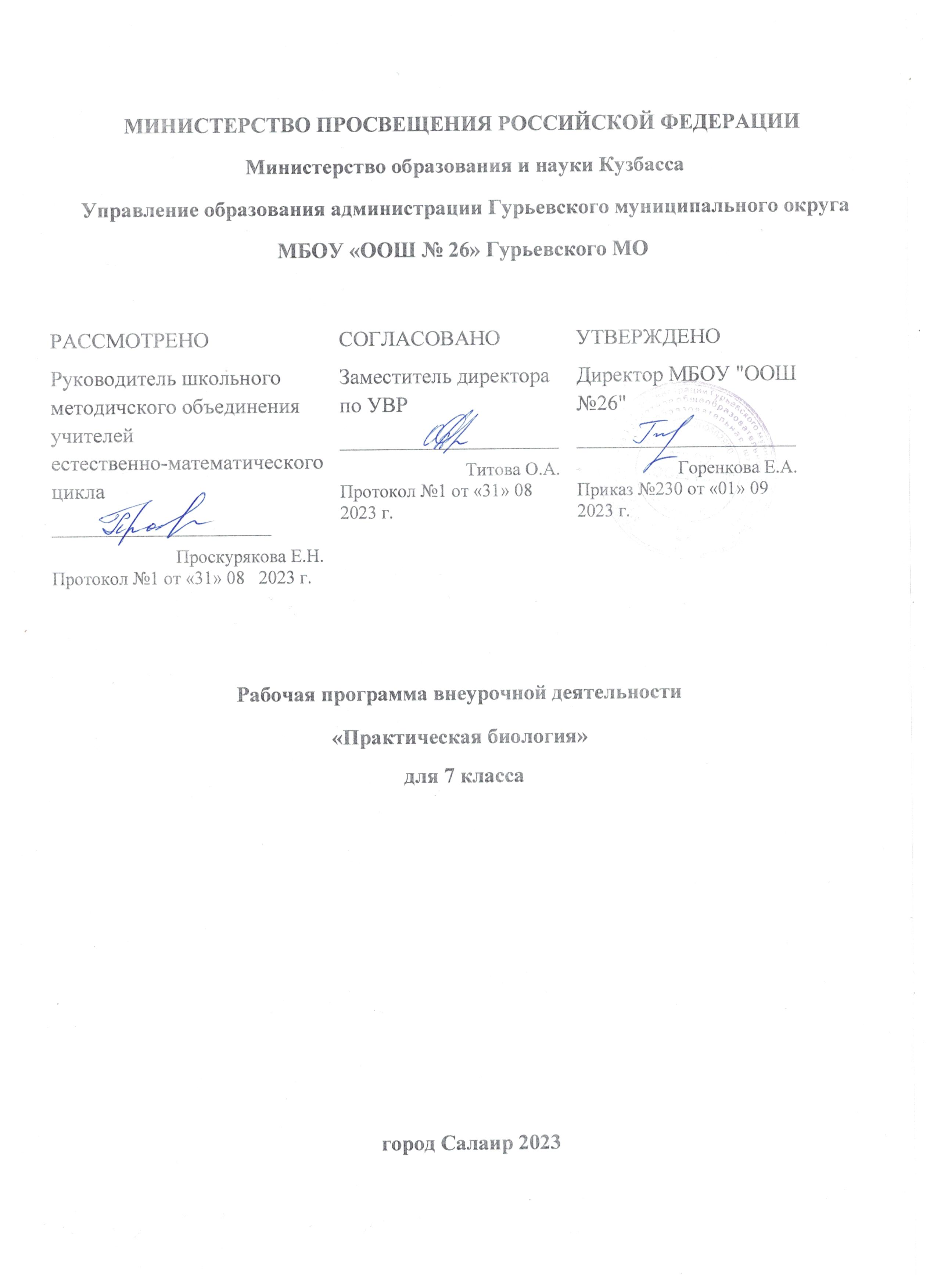 ПОЯСНИТЕЛЬНАЯ ЗАПИСКАПрограмма внеурочной деятельности по биологическому  образованию составлена в соответствии с требованиями к результатам освоения основной образовательной программы основного общего образования. Рабочая программа внеурочной деятельности по биологии «Практическая биология» для 7 класса составлена на основе следующих нормативных документов:Федеральный государственный образовательный стандарт основного общего образования (утв. приказом Министерства образования и науки РФ № 1897 от 17.12.2010 «Об утверждении Федерального государственного образовательного стандарта основного общего образования»)Приказ Министерства образования и науки РФ № 1644 от 29.12.2014 «О внесении изменений в приказ Министерства образования и науки РФ № 1897 от 17.12.2010Данилюк А.Я., Кондаков А.М., Тишков В.А. Концепция духовно- нравственного развития и воспитания личности гражданина России. – М.: Просвещение, 2010. (Стандарты второго поколения).Фундаментальное ядро содержания общего образования /Под ред. В.В.Козлова, А.М.Кондакова. – М.: Просвещение, 2010. (Стандарты второго поколения).Федеральный перечень учебников, утвержденного приказом МОН РФ, рекомендованных (допущенных) к использованию в ОП на 2015-2016 уч.г.;Программа развития и формирования универсальных учебных действий для основного общего образования. – М.: Просвещение, 2010. (Стандарты второго поколения).Требования к результатам основного общего образования, представленных в ФГОС общего образования второго поколенияПримерные программы по учебным предметам. Биология. 5-9 классы:– М.: Просвещение, 2010. (Стандарты второго поколения)..Данная программа опирается на основные положения программы развития универсальных учебных действий, экологическую составляющую программ отдельных учебных предметов и курсов, программу воспитания и социализации обучающихся в части формирования эко- логической культуры, здорового и безопасного образа жизни. В данной программе преобладает познавательный вид внеурочной деятельности. Деятельностным средством приобщения обучающихся к экологической культуре человечества и личного культуро-творчества выступает освоение ими экологических методов познания; рефлексивно-оценочных действий по определению личностного смысла нравственных, правовых и экологических императивов;способов экологически ориентированной проектной деятельности. Основные формы организации деятельности учащихся: дискуссия, полемика, решение исследовательских задач, научная конференция.Общебиологические знания необходимы не только специалистам, но и каждому человеку в отдельности, т.к. только понимание связи всего живого на планете поможет нам не наделать ошибок, ведущих катастрофе. Вовлечь школьников в процесс познания живой природы, заставить их задуматься о тонких взаимоотношениях внутри биоценозов, научить высказывать свои мысли и отстаивать их - это основа организации  внеурочной  деятельности по  предмету  биология, т.к. биологическое образование формирует у подрастающего поколения понимание жизни как величайшей ценности. Внеурочная  деятельность  по биологии организуется для учащихся 7-х классов, которые уже знакомы по урокам  курса  биологии  5-6   классов с миром живых организмов. Среди отличительных особенностей данной дополнительной образовательной программы можно назвать следующие: охватывает большой круг естественно-научных исследований и является дополнением к базовой учебной программе общеобразовательной школы.Таким образом, новизна и актуальность программы заключается в сочетании различных форм работы, направленных на дополнение и углубление биолого-экологических знаний, с опорой на практическую деятельность и с учетом региональных, в том числе экологических, особенностей. Занятия  позволят школьникам, с одной стороны, расширить свои знания о мире живой природы, с другой - продемонстрировать свои умения и навыки в области биологии  и  экологии, так как  программа  предусматривает участие школьников  в  предметных  олимпиадах и  конкурсах.Курс, рассчитанный на 35  часов. Включает теоретические и практические занятия. Содержание программы «Экология  животных» связано с предметами естественнонаучного цикла. На курс «Экология животных» отводится по 1 часу в неделю в 7 классе.  Курс входит в раздел  учебного плана «Внеурочной деятельности».             Несмотря на то, что вопросы профориентации не являются главной целью биологического кружка, разнообразная деятельность, запланированная на занятиях, возможно, поможет юным биологам определиться с выбором своей будущей профессии.  В связи  с   медицинским  направлением  школы  по  профильному  образованию  поможет  осознанно  школьникам  сделать  свой  выбор,  связанный с обучением в медицинских классах.Программа  курса предназначена для обучающихся в основной школе, интересующихся исследовательской деятельностью, и направлена на формирование у учащихся умения поставить цель и организовать её достижение, а также  креативных качеств – гибкость ума, терпимость  к противоречиям, критичность, наличие своего мнения, коммуникативных качеств.Актуальность программы  курса обусловлена тем, что знания и умения, необходимые для организации учебно-исследовательской деятельности, в будущем станут основой для реализации учебно-исследовательских проектов в среднем и старшем звене школы.  Программа курса  позволяет реализовать актуальные в настоящее время компетентностный, личностно ориентированный,   деятельностный подходы.Цель: формирование  у  учащихся  интереса к изучению   животных, так как  много  интересной информации   о   животных остается  за страницами учебникаЗадачи программы:ОбразовательныеРасширять кругозор, что является необходимым для любого культурного человека.Способствовать популяризации у учащихся биологических знаний.Знакомить с биологическими специальностями.РазвивающиеРазвитие навыков наблюдения за биологическими объектами, сравнения.Развитие навыков общение и коммуникации.Развитие творческих способностей ребенка.Формирование приемов, умений и навыков по организации поисковой и исследовательской деятельности, самостоятельной познавательной деятельности, проведения опытов.ВоспитательныеВоспитывать интерес к миру живых существ. Воспитывать ответственное отношение к порученному делу.Условия реализации программыВозраст детей, участвующих в реализации данной программы, 12-14 лет.Продолжительность образовательного процесса - 1 год.Количество часов - 1 учебных час в неделю  Формы организации деятельности учащихся на занятияхГрупповая ИндивидуальнаяФормы и методы, используемые в работе по программеСловесно-иллюстративные методы: рассказ, беседа, дискуссия, работа с биологической литературой.Репродуктивные методы:воспроизведение полученных знаний во время выступлений.Частично-поисковые методы (при систематизации коллекционного материала).Исследовательские методы(при работе с микроскопом).Наглядность: просмотр видео-, кино-, диа-, слайдфильмов, компьютерных презентаций, биологических коллекций, плакатов, моделей и макетов. Ожидаемый результат:положительная динамика социальной и творческой активности обучаемых, подтверждаемая результатами их участия в конкурсах различного уровня, фестивалях, смотрах, соревнованиях.повышение коммуникативности;появление и поддержание мотивации к углубленному изучению биологии;умение пользоваться современными источниками информации и давать аргументированную оценку информации по биологическим вопросам; работать с научной и учебной литературой;сформировавшиеся биологические знания, умения и навыки, одновременно приобретенные навыки организации внеклассной работы: проведения викторин, бесед, классных часов с учащимися начальной школы.Система занятий сориентирована не столько на передачу «готовых знаний», сколько  на формирование активной  личности, мотивированной к самообразованию, обладающей начальными навыками самостоятельного поиска, отбора, анализа и использования информации.Важнейшим приоритетом общего образования является формирование обще учебных умений и навыков, которые предопределяют успешность всего последующего обучения ребёнка.Развитие личностных качеств и способностей школьников опирается на приобретение ими опыта разнообразной деятельности: учебно-познавательной, практической, социальной.Курс  «Экология животных» носит развивающий характер. Целью данного спецкурса является формирование поисково-исследовательских и коммуникативных умений школьников.Занятия курса разделены на теоретические и практические. Причём деятельность может носить как групповой, так и индивидуальный характер.Деятельность школьников при изучении курса «Экология животных» имеет отличительные особенности:имеет практическую направленность, которую определяет специфика содержания и возрастные особенности детей;групповой характер работ будет способствовать формированию коммуникативных умений, таких как умение, распределять обязанности в группе, аргументировать свою точку зрения и др.;работа с различными источниками информации обеспечивает формирование информационной компетентности, связанной с поиском, анализом, оценкой информации;в содержание деятельности заложено основание для сотрудничества детей с членами своей семьи, что обеспечивает реальное взаимодействие семьи и школы;реализует задачу выявления творческих способностей, склонностей и одаренностей к различным видам деятельности.Основные принципы программыПринцип системностиРеализация  задач через связь внеурочной деятельности с учебным процессом.Принцип гуманизацииУважение к личности ребёнка. Создание благоприятных условий для развития способностей детей.Принцип опорыУчёт интересов и потребностей учащихся; опора на них.Принцип совместной деятельности детей и взрослыхПривлечение родителей и детей на всех этапах исследовательской деятельности: планировании, обсуждении, проведении.Принцип обратной связиКаждое занятие должно заканчиваться рефлексией. Совместно с учащимися необходимо обсудить, что получилось и что не получилось, изучить их мнение, определить их настроение и перспективу. Принцип успешностиИ взрослому, и ребенку необходимо быть значимым и успешным. Степень успешности определяет самочувствие человека, его отношение к окружающим его людям, окружающему миру. Если ученик будет видеть, что его вклад в общее дело оценен, то в последующих делах он будет еще более активен и успешен. Очень важно, чтобы оценка успешности ученика была искренней и неформальной, она должна отмечать реальный успех и реальное достижение.В результате работы по программе курса учащиеся должны знать:методику работы с биологическими объектами и микроскопом;понятия цели, объекта и гипотезы исследования;основные источники информации;правила оформления списка использованной литературы;способы познания окружающего мира (наблюдения, эксперименты);основные этапы организации проектной деятельности (выбор темы, сбор информации, выбор проекта, работа над ним, презентация);источники информации (книга, старшие товарищи и родственники, видео курсы, ресурсы Интернета).Учащиеся должны уметь:выделять объект исследования;разделять учебно-исследовательскую деятельность на этапы;выдвигать гипотезы и осуществлять их проверку;работать в группе;пользоваться словарями, энциклопедиями  другими учебными пособиями;вести наблюдения окружающего мира;планировать и организовывать исследовательскую деятельность;работать в группе.Результаты освоения курса внеурочной деятельностиВ результате изучения курса «Практическая биология»  учащиеся на уровне основного общего образования:получат возможность расширить, систематизировать и углубить исходные представления о природных объектах и явлениях как компонентах единого мира, овладеют основами практико-ориентированных знаний о природе, приобретут целостный взгляд на мир; получат возможность осознать своё место в мире;  познакомятся с некоторыми способами изучения природы, начнут осваивать умения проводить наблюдения в природе, ставить опыты, научатся видеть и понимать некоторые причинно-следственные связи в окружающем мире; получат возможность приобрести базовые умения работы с ИКТ  средствами, поиска информации в электронных источниках и контролируемом Интернете, научатся создавать сообщения и проекты, готовить и проводить небольшие презентации.получат возможность научиться использовать различные справочные издания (словари, энциклопедии, включая компьютерные) и детскую литературу о природе с целью поиска познавательной информации, ответов на вопросы, объяснений, для создания собственных устных или письменных высказываний.Метапредметные  результатыумение определять понятия, создавать обобщения, устанавливать аналогии, классифицировать, самостоятельно выбирать основания и критерии для классификации, устанавливать причинно-следственные связи, строить логическое рассуждение, умозаключение (индуктивное, дедуктивное и по аналогии) и делать выводы ;  умение создавать, применять и преобразовывать знаки и символы, модели и схемы для решения учебных и познавательных задач ;  смысловое чтение ;  умение организовывать учебное сотрудничество и совместную деятельность с учителем и сверстниками; работать индивидуально и в группе: находить общее решение и разрешать конфликты на основе согласования позиций и учёта интересов; формулировать, аргументировать и отстаивать своё мнение . Личностные универсальные учебные действияучебно-познавательный интерес к новому учебному материалу и способам решения новой задачи;ориентация на понимание причин успеха во внеучебной деятельности, в том числе на самоанализ и самоконтроль результата, на анализ соответствия результатов требованиям конкретной задачи;способность к самооценке на основе критериев успешности внеучебной деятельности;чувство прекрасного и эстетические чувства на основе знакомства с природными объектами.Формирование:внутренней позиции школьника на уровне положительного отношения к школе, понимания необходимости учения, выраженного в преобладании учебно-познавательных мотивов и предпочтении социального способа оценки знаний;выраженной устойчивой учебно-познавательной мотивации учения;устойчивого учебно-познавательного интереса к природным объектам;адекватного понимания причин успешности/неуспешности внеучебной деятельности;осознанных устойчивых эстетических предпочтений и ориентации на природу как значимую сферу человеческой жизни; Регулятивные универсальные учебные действияпланировать свои действия в соответствии с поставленной задачей и условиями ее реализации, в том числе во внутреннем плане; учитывать установленные правила в планировании и контроле способа решения;оценивать правильность выполнения действия на уровне адекватной ретроспективной оценки соответствия результатов требованиям данной задачи и задачной области;адекватно воспринимать предложения и оценку учителей, товарищей, родителей и других людей;различать способ и результат действия.в сотрудничестве с учителем ставить новые учебные задачи;проявлять познавательную инициативу в учебном сотрудничестве;самостоятельно адекватно оценивать правильность выполнения действия и вносить необходимые коррективы в исполнение как по ходу его реализации, так и  в конце действия.Познавательные универсальные учебные действияосуществлять поиск необходимой информации для выполнения внеучебных заданий с использованием учебной литературы и в открытом информационном пространстве, энциклопедий, справочников (включая электронные, цифровые), контролируемом пространстве Интернета;осуществлять запись (фиксацию) выборочной информации об окружающем мире и о себе самом, в том числе с помощью инструментов ИКТ;строить сообщения, проекты  в устной и письменной форме; проводить сравнение и классификацию по заданным критериям;устанавливать причинно-следственные связи в изучаемом круге явлений;строить рассуждения в форме связи простых суждений об объекте, его строении, свойствах и связях; Коммуникативные универсальные учебные действияадекватно использовать коммуникативные средства для решения различных коммуникативных задач, строить монологическое сообщение, владеть диалогической формой коммуникации, используя,  в том числе средства и инструменты ИКТ и дистанционного общения;допускать возможность существования у людей различных точек зрения, в том числе не совпадающих с его собственной,  и ориентироваться на позицию партнера в общении и взаимодействии;учитывать разные мнения и стремиться к координации различных позиций в сотрудничестве;формулировать собственное мнение и позицию;договариваться и приходить к общему решению в совместной деятельности, в том числе в ситуации столкновения интересов;задавать вопросы;использовать речь для регуляции своего действия;адекватно использовать речевые средства для решения различных коммуникативных задач, строить монологическое высказывание, владеть диалогической формой речи.Содержание курса внеурочной деятельности1. Среды  жизни и их обитатели (2 ч).Обитатели водной, наземно-воздушной, почвенной сред.2.Гиганты моря  и карлики в мире животных (4 ч).Гиганты океана (акулы и киты) и суши  (слоны, жирафы,  бегемоты, носороги, медведи). 3.Одетые в броню. Рождающие мел. (4 ч). Моллюски, броненосцы, черепахи, рыбы.  Защитные покровы животных.  Надежность и уязвимость  защиты.4.Ядовитые животные (6 ч).Яды для  защиты  и нападения.  Расположение  ядовитых желез.  Медузы, пчелы, осы, пауки, земноводные,  змеи.  Меры предосторожности, первая  помощь  при попадании  яда  в организм  человека.5.Животные рекордсмены (2 ч).Сокол, кенгуру, муравей, кузнечик, гепард.  Спортивные  рекорды  в сравнении  с рекордами  животных.6.Животные -строители (2 ч).Пауки,  пчелы, птицы,  бобры.7.Заботливые родители(3 ч).Колюшка, пипа, питон, пеликан,  волки.  Забота о потомстве у беспозвоночных, некоторых рыб, земноводных, пресмыкающихся, подавляющего  большинства птиц и млекопитающих.           8.Язык животных (4 ч).Танец  пчел,  ультразвуки  летучих мышей,  дельфинов,  пение птиц, общение млекопитающих.  Химический  язык, его расшифровка и использование  человеком.9.Животные – понятливые ученики. (2 ч).Безусловные  рефлексы, инстинкты, условные  рефлексы. Этология.  Обучение  в  мире животных.  Выработка  условных рефлексов  у домашних  животных.10.Герои  песен, сказок и легенд(2 ч).11.Животные – символы (2 часа)12.Бионика  - перспективы  развития (2 часа).Формы организации деятельности учащихся на занятияхГрупповая ИндивидуальнаяФормы и методы, используемые в работе .Словесно-иллюстративные методы: рассказ, беседа, дискуссия, работа с биологической литературой.Репродуктивные методы:воспроизведение полученных знаний во время выступлений.Частично-поисковые методы (при систематизации коллекционного материала).Исследовательские методы(при работе с микроскопом).Наглядность: просмотр видео-, кино-, диа-, слайдфильмов, компьютерных презентаций, биологических коллекций, плакатов, моделей и макетов. Тематическое планирование№Наименование темы№Наименование темы1Среды  жизни. Характеристика водной, наземно-воздушной среды. Приспособления организмов к  этим средам2Характеристика  почвенной среды  и организм как среда для паразитов. Приспособления организмов к  этим средам3Гиганты  моря.   Надкласс Рыбы. Класс Хрящевые рыбы.    Отряд Акулы  и Скаты.4Гиганты  моря.  Класс Млекопитающие. Отряд китообразные.5Гиганты  суши.  Класс Млекопитающие. Отряд  хоботные. Отряд  Хищные. Семейство медвежьи.6Гиганты  суши. Класс  Млекопитающие. Отряд Парнокопытные.  Жирафы  и бегемоты. Отряд Непарнокопытные. Носороги7Защитные покровы животных.  Простейшие фораминиферы. 8Раковины моллюсков. 9Панцири  броненосцев и черепах.10Покровы рыб. Надежность и уязвимость  защитных покровов животных.11Яды  для защиты и нападения. Расположение ядовитых желез.12Тип  Кишечнополостные. Класс Гидроидные. Медузы.  Морская  оса.13Тип Членистоногие.  Класс Насекомые. Пчелы.  Осы. 14Тип Членистоногие.  Класс Паукообразные.  Пауки и клещи.15Тип Хордовые. Класс Земноводные. Ядовитые лягушки. 16Тип  Хордовые. Класс Пресмыкающиеся. Змеи.Меры предосторожности, первая  помощь  при попадании  яда  в организм  человека.17Рекорды  беспозвоночных  животных  - кузнечика и муравья.18 Сокол сапсан – рекордсмен полета.   Кенгуру – рекордсмен по прыжкам. Гепард  рекордсмен по бегу. Спортивные  рекорды  в сравнении  с рекордами  животных.19Животные строители среди беспозвоночных – пчелы и  пауки.  20Строители среди позвоночных животных.  Гнездование для птиц,  хатки бобров.21Забота о потомстве у беспозвоночных  - осьминоги,  перепончатокрылые.22Забота о потомстве у позвоночных среди рыб и земноводных.  23Забота о потомстве у позвоночных среди  пресмыкающихся. Птиц и млекопитающих.24Язык животных.  Танец пчел, муравьев, 25Первая сигнальная система. Ультразвуки в мире животных. Летучие мыши и дельфины. 26Значение пения птиц, общение млекопитающих.  27Химический  язык, его расшифровка и использование  человеком.28Безусловные  рефлексы, инстинкты, условные  рефлексы. Этология.  29Обучение  в  мире животных.  Выработка  условных рефлексов  у домашних  животных.30Животные – герои  песен и сказок.31Животные – герои  легенд.32Животные символы  стран  Египет  (кошка),  Индия (корова)  и др.33Животные символы. 34Бионика как наука.35Перспективы развития бионики.Всего: 35 ч